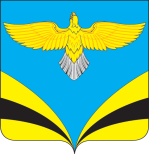                 Администрация 						сельского поселения  Преполовенка 		           муниципального района Безенчукский		          Самарской области					 Центральная ул., 53, с. Преполовенка, 446222				 тел.: 89277599651; e-mail: adm-prepol2017@yandex.ru						     ОКПО 79170024, ОГРН 1056362024840ИНН 6362012537, КПП 636201001	         с. ПреполовенкаПОСТАНОВЛЕНИЕ         от 30.12.2021 года          № 70Об утверждении отчета об исполнении плана мероприятийпо профилактике противодействия терроризма иэкстремизма на территории сельского поселения Преполовенка муниципального района Безенчукскийпо итогам 2021 г.В целях выполнения Постановления Администрации сельского поселения Преполовенка муниципального района Безенчукский Самарской области от 11.01.2021 г. №05 «Об утверждении плана мероприятий по профилактике противодействия терроризма и экстремизма на территории сельского поселения Преполовенка муниципального района Безенчукскийна 2021 год», руководствуясь Уставом сельского поселения Преполовенка муниципального районаБезенчукский Самарской областиПОСТАНОВЛЯЕТ:1. Утвердить отчет об исполнении плана целевых мероприятий по профилактике противодействия терроризма иэкстремизмана территории сельского поселения Преполовенка муниципального района Безенчукский по итогам 2021 г., согласно приложению к настоящему Постановлению.2. Опубликовать настоящее Постановление в средствах массовой информации и разместить на официальном сайте администрации сельского поселения Преполовенка в сети Интернет.3. Контроль за исполнением настоящего Постановления оставляю за собой.Глава сельского поселения Преполовенка                         В.Б.ВасильевОТЧЕТоб исполнении плана целевых мероприятий по профилактике противодействия терроризма и экстремизма на территории сельского поселения Преполовенка муниципального района Безенчукский по итогам 2021 г.Во исполнение постановления Главы сельского поселения Преполовенка от 11.01.2020 г. №05«Об утверждении плана мероприятий по профилактике противодействия терроризма и экстремизма на территории сельского поселения Преполовенка муниципального района Безенчукский на 2021 год» были выполнены следующие мероприятия.№  Наименование мероприятияИнформация об исполнении1Проведение профилактических мероприятий в образовательных учреждениях  направленных на воспитание межнационального уважения, пересечение проявлений национализма и фашизма. Проведение проверок состояния антитеррористической защищенности потенциально опасных объектов: объектов социально-жилищно-культурной, пожароопасных, объектов. В ГБОУ СОШ с.Преполовенка проведены беседы, направленные на нравственно-патриотическое воспитание детей и подростков, развитие способностей к социализации в обществе, воспитание толерантности в межнациональных отношениях у несовершеннолетних на темы: «Терроризм. Его причины и последствия», «Террористическая угроза», «Действия при обнаружении подозрительных предметов», «Действия при угрозе террористических актов». Проводилось общешкольное собрание с участием органов правопорядка.В библиотеке СДК с. Преполовенка проходили мероприятия на тему «Терроризм- угроза человечеству»Проведены инструктажи обучающимся и персоналу по антитеррору.2Разработка и реализация комплекса мер по распространению в средствах массовой информации, на странице газеты «Вестник сельского поселения Преполовенка» информационные материалы по антитеррористической безопасности граждан. Обновление информационного стенда. Проводилось информирование населения путем размещения памяток, информаций на стендах, информационных досках, на сайте администрации и газете «Вестник сельского поселения Преполовенка». В общественных местах вывешивали памятки, листовки о действиях населения в случае выявления посторонних лиц и автотранспорта, бесхозных предметов при угрозах возникновения чрезвычайных ситуаций.3Осуществление комплекса мер, направленных на усиление безопасности: мест массового пребывания людей, в том числе техническое укрепление чердаков, объектов социально-культурной сферы, жизнеобеспечения с применением технических средств; учебных заведений, учреждений здравоохранения. Осуществлялась охрана общественного порядка,  в период проведения массовых мероприятий и праздников организовывались дежурства с участием участкового уполномоченного полиции. За время проведения массовых мероприятий, происшествий и преступлений имеющих общественный резонанс, а также с «окраской» терроризм и экстремизм не зарегистрировано.Руководителями организаций проводилось обследование состояний чердаков, неиспользуемых помещений, зон проведения культурно массовых мероприятий. Использованы все меры по недопущению террористических проявлений в период подготовки и проведения Дня знаний, Единого дня голосования, культурно -массовых мероприятий4Регулярное проведение семинаров с руководителями учебных и лечебных учреждений по вопросам организации системы антитеррористической защиты Обеспечить проведение мероприятий по контролю над деятельностью религиозных и общественных объединений, занимающихся пропагандой, образовательной, иной деятельностью на территории СП, в целях выявления и пресечения фактов распространения экстремистских материалов, призыв к осуществлению экстремистской деятельности и возбуждения ненависти, вражды, унижения человеческого достоинства   На совещаниях при Главе сельского поселения, собраниях в СДК с. Преполовенка, заседаниях Собрания представителей сельского поселения Преполовенка проводилось информирование с целью повышения бдительности с привличением сотрудников полицииПроводились проверки библиотечного фонда с целью недопущения распространения экстремистской литературы.Проводилась разъяснительная работа с родителями обучающихся, о необходимости контроля за использованием сети  Интернет5Уточнение перечня заброшенных зданий и помещений, расположенных на территории поселения. Своевременное информирование правоохранительных органов о фактах нахождения (проживания) на указанных объектах подозрительных лиц, предметов и вещей По мере необходимости в установленном порядке запрашивались необходимые материалы и информация в провоохранительных органах, организациях и учреждениях района.6 Проведение с лицами, отбывшими наказание тематических бесед по культуре межнациональных отношений.В текущем году данных лиц не выявлено8Комплексных мероприятий, направленных на выявление лиц и организации, осуществляющих экстремистскую деятельность, своевременное пресечение их деятельности и привлечение виновных лиц к ответственности, а так же недопущение экстремистских проявлений в ходе проведения массовых мероприятий В текущем году данных лиц и организаций не выявлено9Выявление  лиц, сдающих жилые помещения в поднаем, и фактов проживания в жилых помещениях граждан без регистрации.По мере необходимости проводится работа с УФМС России по Самарской области в Безенчукском районе по выявлению лиц, сдающих жилые помещения в поднаем и фактов проживания в жилых помещениях граждан без регистрации10Исключение фактов незаконного использования иностранной рабочей силы.Администрация поселения, ПВС района 